LISTA DE VERIFICACIÓN DE INICIO DE IT PMO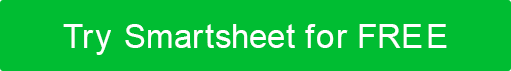 Obtenga apoyo de liderazgo séniorANALIZAR EL ESTADO ACTUALANALIZAR EL ESTADO ACTUAL¿Cuáles son sus proyectos actuales?¿Cuáles son sus fortalezas de PM?¿Cuáles son sus debilidades de PM?¿Cuáles son las herramientas actuales de PMO?DEFINIR LOS OBJETIVOS DE LA PMO DE TIDEFINIR LOS OBJETIVOS DE LA PMO DE TI¿Cuáles son los objetivos de la PMO de TI?¿Qué entregará y qué no entregará la PMO de TI?¿Cuáles son las competencias de la PMO de TI?¿Qué servicios ofrecerá la PMO de TI?PARTICIPANTESPARTICIPANTES¿Quién se ve afectado por la PMO de TI?¿Quiénes son los clientes de IT PMO?¿Quién está en el equipo de PMO de TI?¿Quién es el patrocinador de LA PMO de TI?DESARROLLAR LA DECLARACIÓN Y EL CONCEPTO DE LA VISIÓN DE PMODESARROLLAR LA DECLARACIÓN Y EL CONCEPTO DE LA VISIÓN DE PMO¿Cuál es la visión y la misión de la PMO de TI?CRITERIOS DE ÉXITOCRITERIOS DE ÉXITO¿Cómo sabrá la PMO de TI si tiene éxito?HOJA DE RUTAHOJA DE RUTA¿Cuál es el marco de tiempo de implementación de IT PMO?¿Cuáles son los objetivos a corto, mediano y largo plazo de la PMO de TI?CONFIGURAR Y ADMINISTRAR LAS OPERACIONES DE PMOCONFIGURAR Y ADMINISTRAR LAS OPERACIONES DE PMOImplementar procesos de PMO de TI.Implementar soluciones tecnológicas.RENUNCIACualquier artículo, plantilla o información proporcionada por Smartsheet en el sitio web es solo para referencia. Si bien nos esforzamos por mantener la información actualizada y correcta, no hacemos representaciones o garantías de ningún tipo, expresas o implícitas, sobre la integridad, precisión, confiabilidad, idoneidad o disponibilidad con respecto al sitio web o la información, artículos, plantillas o gráficos relacionados contenidos en el sitio web. Por lo tanto, cualquier confianza que deposite en dicha información es estrictamente bajo su propio riesgo.